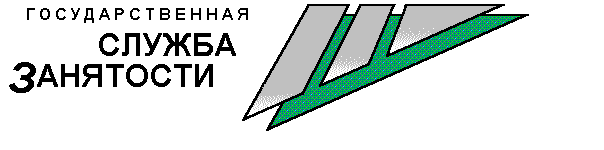 Информациядля граждан, состоящих на учете в центре занятости населения.При получении направления на работу гражданину необходимо в течение трёх последующих рабочих дней (не считая выходных и праздничных) посетить работодателя для переговоров по трудоустройству.В случае если посещение работодателя не состоялось по уважительной причине (с подтверждающими документами), необходимо поставить в известность о данном факте специалиста, выдавшего направление на работу, в течение трёх дней после получения направления.В случае неявки по неуважительной причине в трёхдневный срок к работодателю, гражданину будет снижен размер пособия на 25 %, сроком на 1 месяц.При двух отказах от подходящей работы выплата пособия будет приостановлена сроком на 1 месяц.Согласно временным правилам работы службы занятости населения, действующим до 31 марта 2021 года (утверждены Постановлением Правительства РФ №2331 от 29 декабря 2020 г.), при выдаче направлений на работу взаимодействие через личный кабинет интерактивного портала приравнивается к личному посещению центра занятости.Направления на работу будут появляться в личном кабинете на интерактивном портале службы занятости ЛО czn47.ru. Каждому безработному гражданину необходимо создать здесь личный кабинет, используя учётные данные портала Госуслуг.Информация о выданных направлениях на работу и о необходимости личного посещения центра занятости населения будет отображаться и в личном кабинете портала «Работа в России».ВАЖНО: Получить отметку работодателя на полученном направлении на работу необходимо в течение трёх дней со дня размещения направления в личном кабинете интерактивного портала czn47.ru. В ином случае пособие по безработице может быть снижено на 25%.Если у вас нет возможности самостоятельно распечатать направление, обратитесь за помощью на стойку регистрации филиала центра занятости.Прикрепить результаты посещений работодателей можно через личный кабинет интерактивного портала czn47.ru.